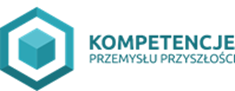 Załącznik nr 9 do Regulaminu rekrutacji i uczestnictwa w projekcie „Kompetencje Przemysłu Przyszłości”.Harmonogram szkoleń NAZWA SZKOLENIA/ EGZAMINUNAZWA SZKOLENIA/ EGZAMINUI kw.II kw.III kw.IV kw.I kw.II kw.Operator CNC Technolog programista CNCKurs spawania, moduł teoretyczny i praktyczny Szkolenia z zakresu projektowania CAD 2DSzkolenia z zakresu projektowania CAD 3DProgramowanie robotów przemysłowych (szkolenie z egzaminem)Szkolenie z zakresu programowania i obsługi procesu druku 3D wraz z egzaminem Kurs na kwalifikacje operatora suwnic placowych RTG wraz z egzaminemKurs Reach Stacker (obsługa urządzeń do manipulacji kontenerami) wraz z egzaminemKurs na kwalifikacje operatora żurawia portowego wraz z egzaminemKurs na kwalifikacje operatora żurawia samojezdnego wraz z egzaminemKurs na operatora koparko ładowarki wraz z egzaminemKurs na Operatora koparki jednonaczyniowej, klasa III wraz z egzaminemKurs na Montażystę rusztowań budowlano-montażowych metalowych - montaż i demontaż wraz z egzaminemKurs na Operatora wózków jezdniowych podnośnikowych z mechanicznym napędem podnoszenia z wyłączeniem wózków z wysięgnikiem wraz z egzaminemKurs na Sztauera portowego (specjalizacja farmy wiatrowe) wraz z egzaminemKurs na Sygnalistę hakowego (specjalizacja farmy wiatrowe) wraz z egzaminem